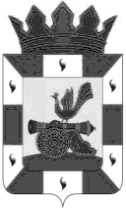 Финансовое управление Администрации муниципального образования «Смоленский район» Смоленской областиПРИКАЗот 28 декабря  2018г.                                              № 60Утвердить прилагаемый Порядок применения бюджетной классификации Российской Федерации в части, относящейся к бюджету  муниципального образования на 2019 год и плановый период 2020 и 2021 годов.        2.Установить, что в 2019 году применяются перечень и коды (группы, подгруппы и элементы) видов расходов классификации расходов бюджетов, единые для бюджетов бюджетной системы Российской Федерации, согласно приказу Министерства финансов Российской Федерации от 08 июня 2018 года № 132н  « Об утверждении Порядка формирования и  применения кодов  бюджетной классификации Российской Федерации, их структуре и принципах назначения»;– код вида расходов 242 «Закупка товаров, работ, услуг в сфере информационно - коммуникационных технологий» не применяется3. Бюджетному отделу (О.Н.Сныткиной) довести настоящий приказ до администраций сельских    поселений Смоленского района Смоленской области, главных распорядителей (получателей) бюджетных средств.     4.Установить, что положения настоящего приказа применяются к правоотношениям, возникшим при  составлении и исполнении бюджета, начиная с 01 января 2019 года.Начальник финансового управления Администрации муниципального образования  «Смоленский район» Смоленской области                                    Е.Н.Хромова                                           ПОРЯДОКприменения бюджетной классификации Российской Федерации в части, относящейся к бюджету муниципального образования Настоящий Порядок разработан в целях установления правил отнесения расходов бюджета муниципального образования к целевым статьям расходов, а также перечня и кодов целевых статей расходов бюджета муниципального  района.1.Общие положенияЦелевые статьи расходов бюджета муниципального образования обеспечивают привязку бюджетных ассигнований бюджета муниципального образования   к муниципальным программам, и (или) не включенным в муниципальные  программы направлениям деятельности  органов местного самоуправления, указанных в ведомственной структуре расходов бюджета муниципального образования, и (или) к расходным обязательствам, подлежащим исполнению за счет средств бюджета муниципального образования.Код целевой статьи расходов  бюджета  муниципального образования состоит из десяти разрядов и составляет 8 - 17 разряды двадцатизначного кода классификации расходов (таблица).Структура кода целевой статьи расходов бюджета муниципального образования включает:код программной (непрограммной) статьи (8 - 12 разряды кода классификации расходов бюджета муниципального образования);код направления расходов (13 - 17 разряды кода классификации расходов бюджета муниципального образования).Таблица.Структура кода целевой статьи расходов бюджета муниципального образования Разряды с 8 по 9 кода классификации расходов бюджета муниципального образования предназначены для кодирования бюджетных ассигнований по  муниципальным программам  муниципального образования «Смоленский район» Смоленской области или непрограммным направлениям деятельности органов местного самоуправления муниципального образования «Смоленский район»  Смоленской области.Код программного направления расходов определяется в соответствии с Перечнем муниципальных программ муниципального образования «Смоленский район» Смоленской области, утвержденным распоряжением Администрации муниципального образования «Смоленский район»   Смоленской области от 13. 12.2018  № 1964 .Код непрограммного направления деятельности означает, что данное направление деятельности соответствующего органа местного самоуправления муниципального образования «Смоленский  район»  Смоленской области осуществляется вне реализации муниципальных  программ муниципального образования «Смоленский район»    Смоленской области и в рамках 8 разряда кода классификации расходов бюджета формируется с применением числового ряда: 7,8,9.В рамках 10 разряда кода классификации расходов бюджета кодируются бюджетные ассигнования по подпрограммам (основным программным мероприятиям муниципальных программ, не вошедшим в состав подпрограмм) в рамках муниципальной программы муниципального образования «Смоленский район»   Смоленской области или детализируются непрограммные направления деятельности  органов местного самоуправления муниципального образования «Смоленский район»    Смоленской области.Основное мероприятие программы, не включенное в подпрограмму муниципальной  программы, в рамках 10 разряда кодируется буквенным значением Я.Разряды с 11 по 12 кода классификации расходов бюджета предназначены для кодирования бюджетных ассигнований по основным мероприятиям  в рамках подпрограмм муниципальных программ муниципального образования «Смоленский район»  Смоленской области и основных программных мероприятий, не вошедших в подпрограммы муниципальных программ.Разряды с 13 по 17 кода классификации расходов бюджета предназначены для кодирования бюджетных ассигнований по направлениям расходования средств, конкретизирующих (при необходимости) отдельные мероприятия.        Используется следующий алгоритм кодирования направления расходов:    2ХХХХ – расходы на реализацию мероприятий в рамках основных мероприятий и непрограммных направлений деятельности муниципальных органов за счет средств бюджета поселения;    ПХХХХ – межбюджетные трансферты, передаваемые бюджету муниципального района на осуществление части полномочий по решению вопросов местного значения;    LХХХХ – для отражения расходов, источником финансового обеспечения которых являются субсидии, предоставляемые из областного бюджета за счет субсидий из федерального бюджета, а также расходов за счет средств бюджета поселения, в целях софинансирования которых предоставляются указанные субсидии;   SХХХХ – для отражения расходов, источником финансового обеспечения которых являются субсидии, предоставляемые из областного бюджета, а также расходов за счет средств бюджета поселения, в целях софинансирования которых предоставляются указанные субсидии.            «RXXXX- для отражения расходов, источником финансового обеспечения которых являются субвенции,  предоставляемые из областного бюджета за счет субсидий предоставляемых из федерального бюджета »Коды направлений расходов, содержащие значения 80000 - 89990, S0000 - S9990 используются:80000 – 89990 - для отражения расходов бюджета муниципального образования, источником финансового обеспечения которых являются межбюджетные трансферты, предоставляемые из областного бюджета;S0000 – S9990 - для отражения расходов бюджета муниципального образования, в целях софинансирования которых из областного бюджета  предоставляются бюджету муниципального образования субсидии.Отражение расходов бюджета муниципального образования, источником финансового обеспечения которых являются целевые межбюджетные трансферты, предоставляемые из областного бюджета, осуществляется по целевым статьям расходов  бюджета муниципального образования, включаемым коды направлений расходов (13 – 17 разряды кода классификации расходов бюджетов), идентичные коду соответствующих направлений расходов областного бюджета, по которым отражаются расходы областного бюджета на предоставление вышеуказанных целевых межбюджетных трансфертов. При этом наименование указанного направления расходов бюджета  муниципального образования (наименование целевой статьи, содержащей соответствующее направление расходов бюджета) не включает указание на наименование трансферта, являющегося источником финансового обеспечения расходов бюджета муниципального образования.Предоставление дотаций на выравнивание бюджетной обеспеченности поселений из районного фонда финансовой поддержки осуществляется по следующим кодам направлений расходов:80980 –выравнивание бюджетной обеспеченности поселений из бюджета муниципального образования в части, сформированной за счет субвенции из областного бюджета;80990 - выравнивание бюджетной обеспеченности поселений из бюджета муниципального образования, сформированной за счет субсидии из областного бюджета;S0990 - выравнивание бюджетной обеспеченности поселений из бюджета муниципального образования, сформированной за счет средств бюджета муниципального образования.Финансовым управлением муниципального образования «Смоленский район» Смоленской области устанавливается необходимая детализация пятого разряда направления  кодов расходов, содержащих  значения 30000 – 39990 и 50000 – 59990, при отражении расходов бюджета муниципального образования, источником финансового обеспечения которых являются межбюджетные трансферты, предоставляемые из федерального бюджета, 80000 – 89990 - для отражения расходов бюджета муниципального образования, источником финансового обеспечения которого являются межбюджетные трансферты, предоставляемые из областного бюджета, по направлениям расходов в рамках целевого назначения предоставляемых межбюджетных трансфертов.Отражение в текущем финансовом году расходов  бюджета муниципального образования, осуществляемых за счет остатков целевых межбюджетных трансфертов из федерального бюджета прошлых лет, производится в соответствии с приказом Министерства финансов Российской Федерации от 1 июля 2013 года № 65н «Об утверждении Указаний о порядке применения бюджетной классификации Российской Федерации».2. Перечень и правила отнесения расходов бюджета муниципального образования на соответствующие целевые статьи2.1. Программные направления деятельности расходов органов местного самоуправления муниципального образования «Смоленский район»  Смоленской области                          Целевые статьи муниципальной программы «Развитие системы образования в муниципальном образовании "Смоленский район"  Смоленской области»     01 0 00 0 00000 Муниципальная программа «Развитие системы образования в муниципальном образовании "Смоленский район"  Смоленской области»    По данной целевой статье отражаются расходы бюджета муниципального образования на реализацию муниципальной программы  «Развитие системы образования в муниципальном образовании "Смоленский район"  Смоленской области», разработанной в соответствии с Перечнем муниципальных программ, утвержденных распоряжением Администрации муниципального образования «Смоленский район» Смоленской области от  13. 12.2018  № 1964, осуществляемые по следующим программным мероприятиям муниципальной программы:01 1 00 00000 Подпрограмма «Развитие дошкольного образования»По данной целевой статье отражаются расходы бюджета муниципального образования на реализацию подпрограммы по  основному мероприятию:01 1 01 00000 Основное мероприятие «Обеспечение доступности  дошкольного образования».01 2 00 00000 Подпрограмма "Развитие общего образования в муниципальном образовании "Смоленский район" Смоленской областиПо данной целевой статье отражаются расходы бюджета муниципального образования на реализацию подпрограммы по основному мероприятию:01 2 01 00000 Основное мероприятие «Обеспечение доступного общего образования»           01 3 00 00000 Подпрограмма "Развитие  дополнительного образования в муниципальном образовании "Смоленский район" Смоленской области"        По данной целевой статье отражаются расходы бюджета муниципального образования на реализацию подпрограммы по основному мероприятию           01 3 01 00000 Основное мероприятие «Обеспечение деятельности дополнительного образования»           2.1.2 Муниципальная программа «Развитие культуры на селе»Целевые статьи муниципальной программы «Развитие культуры на селе в муниципальном образовании «Смоленский район» Смоленской области    02 0 00  00000 Муниципальная программа «Развитие культуры на селе в муниципальном образовании «Смоленский район» Смоленской области»    По данной целевой статье отражаются расходы на реализацию основных мероприятий данной программы планируется расходы на обеспечение деятельности 7 бюджетных учреждений, 5 МБУ ДО ДШИ, 1МБУК КТ РДК , 1 МБУ ЦБС, на обеспечение выполнения муниципального задания бюджетными учреждениями и иные цели бюджета муниципального образования на реализацию муниципальной программы  «Развитие культуры на селе» в муниципальном образовании "Смоленский район"  Смоленской области, разработанной в соответствии с Перечнем муниципальных программ, утвержденных распоряжением Администрации муниципального образования «Смоленский район» Смоленской области от  13. 12.2018  № 1964, осуществляемые по следующим программным мероприятиям муниципальной программы:   02 1 00 00000 Подпрограмма МП "Развитие культуры на селе" Обеспечение деятельности детских школ искусствПо данной целевой статье отражаются расходы бюджета муниципального образования на реализацию подпрограммы по основному мероприятию02 1 01 00000 Обеспечение деятельности детских школ искусств02 2 00 00000 Подпрограмма "Развитие культуры на селе "Обеспечение деятельности библиотечной системы02 2 01 00000 Обеспечение деятельности библиотечной системы02 3 00 00000 Подпрограмма "Развитие культуры на селе" Обеспечение деятельности учреждений культуры02 3 01 00000 Обеспечение деятельности учреждений культуры     2.1.3. муниципальная программа  "Развитие физической культуры и спорта в муниципальном образовании  "Смоленский район" Смоленской области»03 0 00 00000 муниципальная программа  "Развитие физической культуры и спорта в муниципальном образовании  "Смоленский район" Смоленской областиПо данной целевой статье отражаются расходы бюджета муниципального образования на  обеспечение деятельности 1 муниципального бюджетного учреждения МБУ ФОК и 2 казенных учреждений СК «Печерск» и СК «Пригорское» из них на обеспечение выполнения муниципального задания бюджетными учреждениями и иные цели,  на обеспечение деятельности казенных учреждений в реализации муниципальной программы  "Развитие физической культуры и спорта в муниципальном образовании  "Смоленский район" Смоленской области, разработанной в соответствии с Перечнем муниципальных программ, утвержденных распоряжением Администрации муниципального образования «Смоленский район» Смоленской области от  13. 12.2018  № 1964, осуществляемые по следующим программным мероприятиям муниципальной программы:По данной целевой статье отражаются расходы бюджета муниципального образования на реализацию подпрограммы по основному мероприятию03 Я 00 00000 Обеспечение деятельности физической культуры и спорта в муниципальном образовании  "Смоленский район" Смоленской области03 Я 01 00000 Обеспечение деятельности бюджетных учреждений физической культуры и спорта03 Я 02 00000 Обеспечение деятельности казенных учреждений физической культуры и спорта03 Я 03 00000 Прочие мероприятия на реализацию муниципальной программы "Развитие физической культуры и спорта в муниципальном образовании "Смоленский район" Смоленской области  2.1.4. Долгосрочная муниципальная программа «Доступная среда»По данной целевой статье отражается поэтапного повышение значений доступности для инвалидов и предоставление услуг, с учетом имеющихся у них  нарушений функций организма, ремонт и переоборудование входов в здания, , адаптация зданий (помещений) образовательных учреждений и предоставление услуг инвалидам муниципального образования в рамках реализации муниципальной программы «Доступная среда»  муниципального образования "Смоленский район" Смоленской области", разработанной в соответствии с Перечнем муниципальных программ, утвержденных распоряжением Администрации муниципального образования «Смоленский район» Смоленской области от  13. 12.2018  № 1964, осуществляемые по следующим программным мероприятиям муниципальной программы:По данной целевой статье отражаются расходы бюджета муниципального на реализацию подпрограммы по основному мероприятию01 2 02 20660 Долгосрочная муниципальная программа «Доступная среда» общего образования02 3 01 20160 Долгосрочная муниципальная программа «Доступная среда» учреждений культуры02 2 01 20160 Долгосрочная муниципальная программа «Доступная среда»    библиотечной системы2.1.4. Муниципальная программа "Обеспечение жильем молодых семей муниципального образования "Смоленский район" Смоленской области"04 0 00 00000 муниципальная программа "Обеспечение жильем молодых семей муниципального образования "Смоленский район" Смоленской области"По данной целевой статье отражаются расходы бюджета муниципального образования на реализацию муниципальной программы "Обеспечение жильем молодых семей муниципального образования "Смоленский район" Смоленской области", разработанной в соответствии с Перечнем муниципальных программ, утвержденных распоряжением Администрации муниципального образования «Смоленский район» Смоленской области от  13. 12.2018  № 1964, осуществляемые по следующим программным мероприятиям муниципальной программы:По данной целевой статье отражаются расходы бюджета муниципального образования на реализацию подпрограммы по основному мероприятию04 Я 00 00000 Основные мероприятия на реализацию целевой программы гражданам на приобретение жилья молодым семьям 04 Я 01 00000 Финансирование основных мероприятий на реализацию целевой программы гражданам на приобретение жилья молодым семьям2.1.5. Муниципальная программа «Совершенствование и развитие автомобильных дорог общего пользования на территории Смоленского района Смоленской области»05 0 00 00000 Муниципальная программа «Совершенствование и развитие автомобильных дорог общего пользования на территории Смоленского района Смоленской области»По данной целевой статье отражаются расходы бюджета муниципального образования на реализацию муниципальная программа  «Совершенствование и развитие автомобильных дорог Смоленского района Смоленской области», разработанной в соответствии с Перечнем муниципальных программ, утвержденных распоряжением Администрации муниципального образования «Смоленский район» Смоленской области от  13. 12.2018  № 1964, осуществляемые по следующим программным мероприятиям муниципальной программы:По данной целевой статье отражаются расходы бюджета муниципального образования на реализацию подпрограммы по основному мероприятию05 Я 00 00000 Основные мероприятия на реализацию муниципальной программы "Совершенствование и развитие сети автомобильных дорог общего пользования Смоленского района Смоленской области"05 Я 01 00000 Расходы на реализацию муниципальной программы "Совершенствование и развитие сети автомобильных дорог общего пользования Смоленского района Смоленской области»05 Я 02 00000 муниципальная программа  "Капитальный ремонт и ремонт автомобильных дорог общего пользования местного значения поселения" Козинского сельского поселения Смоленского района Смоленской области2.1.6 Муниципальная программа "Комплексные меры по профилактике правонарушений и усилению борьбы с преступностью в муниципальном образовании "Смоленский район" Смоленской области"07 0 00 00000 Муниципальная программа "Комплексные меры по профилактике правонарушений и усилению борьбы с преступностью в муниципальном образовании "Смоленский район" Смоленской области"По данной целевой статье отражаются расходы бюджета муниципального образования планируется проведение организационно - правовых мероприятий по профилактике и усилению борьбы с преступностью Комитетом по культуре Администрации муниципального образования «Смоленский район» Смоленской области, Комитетом по образованию Администрации муниципального образования «Смоленский район» Смоленской области, ОМВД по Смоленскому району путем проведения организационных мероприятий декады правовых знаний, выпуск информационных листков, памяток и т. д. в рамках реализацию муниципальной программы  "Комплексные меры по профилактике правонарушений и усилению борьбы с преступностью в муниципальном образовании "Смоленский район" Смоленской области", разработанной в соответствии с Перечнем муниципальных программ, утвержденных распоряжением Администрации муниципального образования «Смоленский район» Смоленской области от  13. 12.2018  № 1964, осуществляемые по следующим программным мероприятиям муниципальной программы:По данной целевой статье отражаются расходы бюджета муниципального образования на реализацию подпрограммы по основному мероприятию07 Я 00 00000 Мероприятия направленные на  профилактику правонарушений в Смоленском  районе07 Я 01 00000 Расходы направленные на профилактику правонарушений в Смоленском районе2.1.7. Муниципальная программа  "Развитие муниципальной службы в муниципальном образовании  "Смоленский район" Смоленской области"08 0 00 00000 Муниципальная программа  "Развитие муниципальной службы в муниципальном образовании  "Смоленский район" Смоленской области"По данной целевой статье отражаются расходы бюджета муниципального образования на проведение диспансеризации муниципальных служащих   в рамках муниципальной программы    "Развитие муниципальной службы в муниципальном образовании  "Смоленский район" Смоленской области", разработанной в соответствии с Перечнем муниципальных программ, утвержденных распоряжением Администрации муниципального образования «Смоленский район» Смоленской области от  13. 12.2018  № 1964, осуществляемые по следующим программным мероприятиям муниципальной программы:По данной целевой статье отражаются расходы бюджета муниципального образования на реализацию подпрограммы по основному мероприятию08 Я 00 00000 Мероприятия по развитию муниципальной службы в муниципальном образовании "Смоленский район" Смоленской области08 Я 01 00000 Основные направления на развитие муниципальной службы в муниципальном образовании  "Смоленский район" Смоленской области08 Я 0S 00000 Софинансирование субсидий на обучение по заочной форме выбранных должностных лиц местного самоуправления, членов выбранных должностных лиц местного самоуправления,  депутатов представительных органов муниципального образования, работников органов местного самоуправления и работников муниципальных учреждений в муниципальном образовании  "Смоленский район" Смоленской области2.1.8.Муниципальная программа "Создание условий для эффективного управления муниципальными финансами в муниципальном образовании « Смоленский район» Смоленской области"09 0 00 00000 Муниципальная программа "Создание условий для эффективного управления муниципальными финансами в муниципальном образовании « Смоленский район» Смоленской области "По данной целевой статье отражаются расходы бюджета муниципального образования на следующие основные мероприятия: выравнивание бюджетной обеспеченности сельских поселений, наделение органов местного самоуправления муниципальных районов Смоленской области полномочиями органов государственной власти Смоленской области по расчету и предоставлению дотаций бюджетам городских, сельских поселений Смоленской области за счет средств областного, софинансирование расходов бюджета муниципального района по выравниванию уровня бюджетной обеспеченности сельских поселений, входящих в состав муниципального района, за счет средств местного бюджета, иные межбюджетные трансферты на обеспечение мер по обеспечению сбалансированности бюджетов сельских поселений, расходы направленные  на реализацию муниципальной программы "Создание условий для эффективного управления муниципальными финансами в муниципальном образовании « Смоленский район» Смоленской области ", разработанной в соответствии с Перечнем муниципальных программ, утвержденных распоряжением Администрации муниципального образования «Смоленский район» Смоленской области от  13. 12.2018  № 1964, осуществляемые по следующим программным мероприятиям муниципальной программы:По данной целевой статье отражаются расходы бюджета муниципального образования на реализацию подпрограммы по основному мероприятию09 0 01 00000  Обслуживание муниципального долга в муниципальном образовании  "Смоленский район" Смоленской области09 Я 00 00000  Основные мероприятия по выравниванию бюджетов сельских поселений Смоленского района09 Я 01 00000  Софинансирование расходов по выравниванию бюджетов сельских поселений Смоленского района09 Я 02 00000  Финансирование расходов муниципального образования "Смоленский район" Смоленской области по предоставлению подушевой дотации бюджетам сельских поселений09 Я 03 00000  Финансирование расходов бюджета муниципального образования "Смоленский район" Смоленской области по выравниванию уровня бюджетной обеспеченности сельских поселений, входящих в состав муниципального района по переданным полномочиям за счет областной субсидии09 Я 04 00000   Иные межбюджетные трансферты по осуществлению мер по обеспечению сбалансированности бюджетов сельских поселений за счет местного бюджета09 Я 05 00000   Иные межбюджетные трансферты по осуществлению мер по обеспечению сбалансированности бюджетов сельских поселений2.1.9. Муниципальная программа  «Развитие системы профилактики  безнадзорности и правонарушений несовершеннолетних в Смоленском районе Смоленской области»10 0 00 00000 Муниципальная программа  «Развитие системы профилактики  безнадзорности и правонарушений несовершеннолетних в Смоленском районе Смоленской области»По данной целевой статье планируется проведение организационно - правовых мероприятий на предупреждение безнадзорности и правонарушений Комитетом по культуре Администрации муниципального образования «Смоленский район» Смоленской области, Комитетом по образованию Администрации муниципального образования «Смоленский район» Смоленской области, ОМВД по Смоленскому району, Отделом соцзащиты населения в Смоленском районе, комиссией по делам несовершеннолетних Смоленского района, Отделом СОГКУ «Центр занятости населения г. Смоленск в Смоленском районе», Филиалом по Смоленскому району ФКУ УИИ УФСИН России по Смоленской области. Повышение правовой грамотности несовершеннолетних и их родителей, декады правовых знаний, выпуск информационных листков, памяток и т.д. Отражаются расходы бюджета муниципального образования на реализацию муниципальной программы  «Развитие системы профилактики  безнадзорности и правонарушений несовершеннолетних в Смоленском районе Смоленской области», разработанной в соответствии с Перечнем муниципальных программ, утвержденных распоряжением Администрации муниципального образования «Смоленский район» Смоленской области от  13. 12.2018  № 1964, осуществляемые по следующим программным мероприятиям муниципальной программы:По данной целевой статье отражаются расходы бюджета муниципального образования на реализацию подпрограммы по основному мероприятию10 Я 00 00000 Муниципальная программа  "Развитие системы профилактики безнадзорности  и правонарушений несовершеннолетних в Смоленской районе Смоленской области "10 Я 01 00000 Финансирование расходов на развитие системы профилактики безнадзорности и правонарушений несовершеннолетних в Смоленском районе Смоленской области2.1.10. Муниципальная программа  "Комплексные меры противодействия злоупотреблению наркотическими средствами и их незаконному обороту на территории муниципального образования "Смоленский район" Смоленской области»11 0 00 00000 Муниципальная программа  "Комплексные меры противодействия злоупотреблению наркотическими средствами и их незаконному обороту на территории муниципального образования "Смоленский район" Смоленской области»По данной целевой статье отражаются расходы бюджета муниципального образования на проведение мероприятий по противодействию злоупотреблению наркотическими средствами и их незаконному обороту , изготовление буклетов и т.д., на реализацию муниципальной программы  "Комплексные меры противодействия злоупотреблению наркотическими средствами и их незаконному обороту на территории муниципального образования "Смоленский район" Смоленской области разработанной в соответствии с Перечнем муниципальных программ, утвержденных распоряжением Администрации муниципального образования «Смоленский район» Смоленской области от  13. 12.2018  № 1964, осуществляемые по следующим программным мероприятиям муниципальной программы:По данной целевой статье отражаются расходы бюджета муниципального образования на реализацию подпрограммы по основному мероприятию11 Я 00 00000 Мероприятия в рамках МП "Комплексные меры противодействия злоупотреблению наркотическими средствами и их незаконному обороту на территории муниципального образования "Смоленский район" Смоленской области11 Я 01 00000 Финансирование расходов по мероприятиям МП "Комплексные меры противодействия злоупотреблению наркотическими средствами и их незаконному обороту на территории муниципального образования "Смоленский район" Смоленской области2.1.11 Муниципальная программа  "Устойчивое развитие сельских территорий Смоленского района Смоленской области"12 0 00 00000 Муниципальная программа "Устойчивое развитие сельских территорий Смоленского района Смоленской области"По данной целевой статье отражаются расходы бюджета муниципального образования на реализацию муниципальной программы  Устойчивое развитие сельских территорий Смоленского района Смоленской области", разработанной в соответствии с Перечнем муниципальных программ, утвержденных распоряжением Администрации муниципального образования «Смоленский район» Смоленской области от  13. 12.2018  № 1964, осуществляемые по следующим программным мероприятиям муниципальной программы:По данной целевой статье отражаются расходы бюджета муниципального образования на реализацию подпрограммы по основному мероприятию12 Я 00 00000 Мероприятие в рамках МП "Устойчивое развитие сельских территорий Смоленского района Смоленской области"2.1.12. Муниципальная программа  «Обеспечение безопасности дорожного движения на территории Смоленского района Смоленской области»15 0 00 00000 Муниципальная программа  «Обеспечение безопасности дорожного движения на территории Смоленского района Смоленской области»По данной целевой статье отражаются расходы бюджета муниципального образования на проведение мероприятий по повышению безопасности дорожного движения, мероприятий по оборудованию пешеходных переходов, в целях повышения уровня безопасности дорожного движения, профилактика детского дорожно – транспортного травматизма и другие расходы  направленные на реализацию муниципальной программы  Обеспечение безопасности дорожного движения на территории Смоленского района Смоленской области, разработанной в соответствии с Перечнем муниципальных программ, утвержденных распоряжением Администрации муниципального образования «Смоленский район» Смоленской области от  13. 12.2018  № 1964, осуществляемые по следующим программным мероприятиям муниципальной программы:По данной целевой статье отражаются расходы бюджета муниципального образования на реализацию подпрограммы по основному мероприятию15 Я 00 00000 Финансирование расходов в рамках реализации муниципальной программы "Обеспечение безопасности дорожного движения на территории Смоленского района Смоленской области"15 Я 01 00000  Основные мероприятия в рамках реализации муниципальной программы "Обеспечение безопасности дорожного движения на территории Смоленского района Смоленской области"2.1.13. Муниципальная программа «Энергосбережение и повышение энергетической эффективности на территории муниципального образования «Смоленский район» Смоленской области»16 0 00 00000 Муниципальная программа «Энергосбережение и повышение энергетической эффективности на территории муниципального образования «Смоленский район» Смоленской области »По данной целевой статье отражаются расходы бюджета муниципального образования на реализацию муниципальной программы  «Энергосбережение и повышение энергетической эффективности на территории муниципального образования «Смоленский район» Смоленской области», разработанной в соответствии с Перечнем муниципальных программ, утвержденных распоряжением Администрации муниципального образования «Смоленский район» Смоленской области от  13. 12.2018  № 1964, осуществляемые по следующим программным мероприятиям муниципальной программы:По данной целевой статье отражаются расходы бюджета муниципального образования на реализацию подпрограммы по основному мероприятию16 Я 00 00000 Финансирование расходов в рамках муниципальной программы Энергосбережение и энергоэффективность Смоленского района Смоленской области16 Я 01 00000 Мероприятия в рамках муниципальной программы Энергосбережение и энергоэффективность Смоленского района Смоленской области2.1.14. Муниципальная программа «Создание условий для осуществления градостроительной деятельности на территории муниципального образования «Смоленский район» Смоленской области17 Я 01 21743 Муниципальная программа «Создание условий для осуществления градостроительной деятельности на территории муниципального образования «Смоленский район» Смоленской областиПо данной целевой статье отражаются расходы бюджета муниципального образования на реализацию муниципальной программы  «Создание условий для осуществления основных мероприятий данной программы планируется территориальное планирование сельских территорий муниципального образования «Смоленский район» Смоленской области», разработанной в соответствии с Перечнем муниципальных программ, утвержденных распоряжением Администрации муниципального образования «Смоленский район» Смоленской области от  13. 12.2018  № 1964, осуществляемые по следующим программным мероприятиям муниципальной программы:2.1.15. Подпрограмма Молодежь муниципального образования "Смоленский район" Смоленской области18 0 00 00000 Подпрограмма Молодежь муниципального образования "Смоленский район" Смоленской областиПо данной целевой статье отражаются расходы бюджета муниципального образования на проведение мероприятий направленных на гражданско – патриотическое воспитание молодежи (форумы, слеты, акции, семинары) и другие расходы на реализацию муниципальной подпрограммы Молодежь муниципального образования "Смоленский район" Смоленской области, разработанной в соответствии с Перечнем муниципальных программ, утвержденных распоряжением Администрации муниципального образования «Смоленский район» Смоленской области от  13. 12.2018  № 1964, осуществляемые по следующим программным мероприятиям муниципальной программы:По данной целевой статье отражаются расходы бюджета муниципального образования на реализацию подпрограммы по основному мероприятию18 Я 00 00000 Мероприятия в рамках подпрограммы Молодежь муниципального образования "Смоленский район" Смоленской области2.1.16. Муниципальная программа "Развитие сельскохозяйственного производства на территории муниципального образования "Смоленский район" Смоленской области "20 0 00 00000 Муниципальная программа "Развитие сельскохозяйственного производства на территории муниципального образования "Смоленский район" Смоленской области "По данной целевой статье отражаются расходы бюджета муниципального образования планируется подведение итогов ежегодного районного конкурса, проведение соревнований между организациями, предприятиями Смоленского района, на приобретение кубков призов, грамот и т.д., расходов направленных  на реализацию муниципальной программы «Развитие сельскохозяйственного производства на территории муниципального образования "Смоленский район" Смоленской области ", разработанной в соответствии с Перечнем муниципальных программ, утвержденных распоряжением Администрации муниципального образования «Смоленский район» Смоленской области от  13. 12.2018  № 1964, осуществляемые по следующим программным мероприятиям муниципальной программы:По данной целевой статье отражаются расходы бюджета муниципального образования на реализацию подпрограммы по основному мероприятию20 Я 00 00000 Финансирование расходов в рамках программ развития сельскохозяйственного производства на территории Смоленского района Смоленской области20 Я 01 00000 Основные мероприятия направленные на развитие сельскохозяйственного производства на территории муниципального образования "Смоленский район" Смоленской области "2.1.17. Муниципальная программа "Демографическое развитие муниципального образования "Смоленский район" Смоленской областиПо данной целевой статье отражаются расходы бюджета муниципального образования на реализацию муниципальной программы « Демографическое развитие муниципального образования "Смоленский район"  Смоленской области, разработанной в соответствии с Перечнем муниципальных программ, утвержденных распоряжением Администрации муниципального образования «Смоленский район» Смоленской области от  13. 12.2018  № 1964, осуществляемые по следующим программным мероприятиям муниципальной программы:По данной целевой статье отражаются расходы бюджета муниципального образования на реализацию подпрограммы по основному мероприятию25 0 00 00000 Муниципальная программа "Демографическое развитие муниципального образования "Смоленский район" Смоленской области25 Я 00 00000 Мероприятия в рамках реализации МП "Демографическое развитие муниципального образования "Смоленский район" Смоленской области25 Я 01 00000 Реализация основных мероприятий целевой программы "Демографическое развитие муниципального образования "Смоленский район" Смоленской областиМЦП "Противодействие терроризму и экстремизму на территории муниципального образования "Смоленский район" Смоленской области2.1.18 Муниципальная целевая программа  "Противодействие терроризму и экстремизму на территории муниципального образования "Смоленский район" Смоленской области26 0 00 00000Муниципальная целевая программа  "Противодействие терроризму и экстремизму на территории муниципального образования "Смоленский район" Смоленской областиПо данной целевой статье отражаются расходы бюджета муниципального образования на проведение мероприятий по противодействию терроризму и экстремизму, изготовление буклетов, информационных плакатов и другие расходы направленные на реализацию муниципальной программы  "Противодействие терроризму и экстремизму на территории муниципального образования "Смоленский район" Смоленской области, разработанной в соответствии с Перечнем муниципальных программ, утвержденных распоряжением Администрации муниципального образования «Смоленский район» Смоленской области от  13. 12.2018  № 1964, осуществляемые по следующим программным мероприятиям муниципальной программы:По данной целевой статье отражаются расходы бюджета муниципального образования на реализацию подпрограммы по основному мероприятию26 Я 00 00000Мероприятия направленные на противодействие терроризму и экстремизму на территории муниципального образования "Смоленский район" Смоленской области26 Я 01 00000 Реализация основных мероприятий целевой программы направленные на противодействие терроризму и экстремизму на территории муниципального образования "Смоленский район" Смоленской области2.1.19. Муниципальная программа "Патриотическое воспитание граждан муниципального образования "Смоленский район" Смоленской области27 0 00 00000 Муниципальная программа  "Патриотическое воспитание граждан муниципального образования "Смоленский район" Смоленской областиПо данной целевой статье отражаются расходы бюджета муниципального образования на реализацию муниципальной программы  "Патриотическое воспитание граждан муниципального образования "Смоленский район" Смоленской области, разработанной в соответствии с Перечнем муниципальных программ, утвержденных распоряжением Администрации муниципального образования «Смоленский район» Смоленской области от  13. 12.2018  № 1964, осуществляемые по следующим программным мероприятиям муниципальной программы:По данной целевой статье отражаются расходы бюджета муниципального образования на реализацию подпрограммы по основному мероприятию27 Я 00 00000 Мероприятия направленные на патриотическое воспитание граждан муниципального образования "Смоленский район" Смоленской области27 Я 01 00000 Основные мероприятия муниципальной программы "Патриотическое воспитание граждан муниципальной программы  "Смоленский район" Смоленской области2.2.Непрограмные направления деятельности органов местного самоуправления муниципального образования «Смоленский район» Смоленской области06 0 00 00000 Модернизация объектов коммунальной инфраструктуры и прочие     мероприятия в сфере жилищно - коммунального хозяйства17 0 00 00000 Обеспечение содержания, обслуживания и распоряжения объектам и муниципальной собственности  в муниципальном образовании  "Смоленский район" Смоленской области"19 0 00 00000 Оказание финансовой поддержки социально ориентированным некоммерческим организациям, не являющимся бюджетными учреждениям22 0 00 00000 Материально - техническое обеспечение муниципальных учреждений в муниципальном образовании  "Смоленский район" Смоленской области"24 0 00 00000 Резервный фонд 24 0 10 00000 Резервный фонд муниципального образования «Смоленский район» Смоленской области70 0 00 00000 Мероприятия на осуществление государственных полномочий в муниципальном образовании  "Смоленский район" Смоленской области78 Я 01 00000 По данной целевой статье отражаются расходы бюджета муниципального района финансирование расходов по переданными государственным полномочиям в муниципальном образовании "Смоленский район" Смоленской области по соответствующему направлению расходов.99 0 00 00000 Непрограммные мероприятия в муниципальном образовании  "Смоленский район" Смоленской области. Целевые статьи непрограммного направления расходов бюджета муниципального района включают:99 Я 01 00000 Председатель Смоленской районной ДумыПо данной целевой статье отражаются расходы бюджета муниципального района на оплату труда, с учетом начислений, по соответствующему направлению расходов.99 Я 02 00000 Глава муниципального образования. По данной целевой статье отражаются расходы бюджета муниципального района на оплату труда, с учетом начислений, по соответствующему направлению расходов.99 Я 03 00000 По данной целевой статье отражаются расходы бюджета муниципального района на финансовое обеспечение деятельности Смоленской районной	Думы муниципального образования «Смоленский район» Смоленской области по соответствующим направлениям расходов.99 Я 05 00000 По данной целевой статье отражаются расходы бюджета на финансовое обеспечение деятельности:-Контрольно-ревизионной комиссии муниципального образования «Смоленский район» Смоленской области. По данной целевой статье отражаются расходы бюджета муниципального района на оплату труда, с учетом начислений, по соответствующему направлению расходов. -финансового управления Администрации муниципального образования «Смоленский район» Смоленской области по соответствующему направлению расходов.  -Администрации муниципального образования «Смоленский район» Смоленской области по соответствующему направлению расходов.  3.Направления расходов, увязываемые с программными (непрограммными) статьями целевых статей расходов бюджета муниципального образования4. Универсальные направления расходов, увязываемые с целевыми статьями основных мероприятий подпрограмм муниципальных программ и основных программных мероприятий, не вошедших в подпрограммы муниципальных программ, непрограммными направлениями деятельности органов местного самоуправления муниципального образования «Смоленский район» Смоленской областиВ качестве универсальных направлений расходов бюджета муниципального образования, свойственных нескольким муниципальным программам, нескольким подпрограммам муниципальных программ, нескольким основным программным мероприятиям, не вошедших в подпрограммы муниципальных программ, непрограммным направлениям деятельности органов местного самоуправления муниципального образования «Смоленский район» Смоленской области предлагается использовать следующее кодирование:  00140 Расходы на обеспечение функций органов местного самоуправления.  По данному направлению расходов отражаются расходы бюджета муниципального образования  на обеспечение функций органов местного самоуправления. 00150 Расходы на обеспечение деятельности муниципальных учреждений. По данному направлению расходов отражаются расходы бюджета муниципального бюджета на обеспечение деятельности муниципальных учреждений (за исключением расходов на текущие и капитальные ремонты зданий и сооружений указанных учреждений, приобретение оборудования и техники).                                         УТВЕРЖДЕН                                        приказом Финансового управления                                       Администрации муниципального                                        образования «Смоленский   район»                                        Смоленской области                                        от « 28 » декабря 2018г.  № 60Целевая статьяЦелевая статьяЦелевая статьяЦелевая статьяЦелевая статьяЦелевая статьяЦелевая статьяЦелевая статьяЦелевая статьяЦелевая статьяПрограммная (непрограммная) статьяПрограммная (непрограммная) статьяПрограммная (непрограммная) статьяПрограммная (непрограммная) статьяПрограммная (непрограммная) статьяНаправление расходовНаправление расходовНаправление расходовНаправление расходовНаправление расходовПрограммное (непрограммное) направление расходовПрограммное (непрограммное) направление расходовПод-
программаОсновное мероприятиеОсновное мероприятиеНаправление расходовНаправление расходовНаправление расходовНаправление расходовНаправление расходов891011121314151617Наименование расходовнаправление расходов    Основные мероприятия на осуществление отдельных полномочий в области водных отношенийПо данному направлению расходов отражаются расходы бюджета муниципального образования на реализацию мероприятий на осуществление отдельных полномочий в области водных отношений на территории муниципального образования «Смоленский район» Смоленской области01015    Развитие системы  профилактики безнадзорности и правонарушений несовершеннолетних в Смоленском районе Смоленской областиПо данному направлению расходов отражаются расходы бюджета муниципального образования на реализацию мероприятий направленные на профилактику безнадзорности и правонарушений несовершеннолетних на территории муниципального образования «Смоленский район» Смоленской области12040    Обеспечение деятельности добровольных пожарных дружин и мероприятия по обеспечению пожарной безопасностиПо данному направлению расходов отражаются расходы бюджета муниципального образования на реализацию мероприятий на обеспечение деятельности добровольных пожарных дружин и мероприятия по обеспечению пожарной безопасности на территории муниципального образования «Смоленский район» Смоленской области12090    Процентные платежи по муниципальному долгу в муниципальном образовании  "Смоленский район" Смоленской областиПо данному направлению расходов отражаются оплата процентов  бюджета муниципального образования по муниципальному долгу на территории муниципального образования «Смоленский район» Смоленской области15800    Финансирование основных мероприятий МП "Демографическое развитие муниципального образования "Смоленский район" Смоленской областиПо данному направлению расходов отражаются расходы бюджета муниципального образования на реализацию мероприятий по демографическому развитию на территории муниципального образования  «Смоленский район» Смоленской области в рамках реализации муниципальной программы Демографическое развитие муниципального образования "Смоленский район" Смоленской области 20050    Финансирование основных мероприятий МЦП "Противодействие терроризму и экстремизму на территории муниципального образования  "Смоленский район" Смоленской областиПо данному направлению расходов отражаются расходы бюджета муниципального образования на реализацию мероприятий по противодействию терроризма и экстремизма на территории муниципального образования  «Смоленский район» Смоленской области в рамках реализации муниципальной программы «Противодействие терроризму и экстремизму на территории муниципального образования  «Смоленский район» Смоленской области 20050    Финансирование основных мероприятий МП "Патриотическое воспитание граждан МО "Смоленский район" Смоленской областиПо данному направлению расходов отражаются расходы бюджета муниципального образования на реализацию мероприятий по противодействию патриотическому воспитанию граждан  на территории муниципального образования  «Смоленский район» Смоленской области в рамках реализации муниципальной программы "Патриотическое воспитание граждан МО "Смоленский район" Смоленской области20050    Финансирование расходов по мероприятиям МП "Комплексное развитие систем коммунальной инфраструктуры муниципального образования Сметанинского сельского поселения Смоленского района Смоленской области"По данному направлению расходов отражаются расходы на финансирование основных мероприятий в рамках МП "Комплексное развитие систем коммунальной инфраструктуры муниципального образования Сметанинского сельского поселения Смоленского района Смоленской области"20050    Финансирование основных мероприятий программы Комплексное развитие транспортной инфраструктуры Козинского сельского поселения Смоленского района Смоленской областиПо данному направлению расходов отражаются расходы на финансирование основных мероприятий программы «Комплексное развитие транспортной инфраструктуры Козинского сельского поселения Смоленского района Смоленской области»20050    Финансирование основных мероприятий МЦП "Энергоснабжение и повышение энергетической эффективности на территории Козинского сельского поселения Смоленского района Смоленской областиПо данному направлению расходов отражаются расходы на финансирование основных мероприятий МЦП "Энергоснабжение и повышение энергетической эффективности на территории Козинского сельского поселения Смоленского района Смоленской области20050    Подпрограмма "Развитие дошкольного образования на 2017 -2019 годы"По данному направлению расходов отражаются расходы бюджета муниципального образования направленные развитие дошкольного образования на территории муниципального образования «Смоленский район» Смоленской области20060    Обеспечение деятельности муниципальных, казенных  учреждений, учреждений культуры, обеспечение деятельности МКУ ВИМ "Во славу Отчизне"По данному направлению расходов отражаются расходы бюджета муниципального образования на обеспечение деятельности учреждений, уплата налога на имущество и иные расходы.20150    Основные мероприятия, направленные на формирование здорового образа жизни населенияПо данному направлению расходов отражаются расходы бюджета муниципального образования направленные на формирование здорового образа жизни на территории муниципального образования «Смоленский район» Смоленской области 20150    Обеспечение методического сопровождения допобразования в муниципальных  образовательных организацияхПо данному направлению расходов отражаются расходы бюджета муниципального образования направленные на методическое сопровождение допобразования на территории муниципального образования «Смоленский район» Смоленской области.20160    Долгосрочная муниципальная целевая программа "Доступная среда"По данному направлению расходов отражаются расходы бюджета муниципального образования на реализацию мероприятий по программе «Доступная среда» на территории муниципального образования «Смоленский район» Смоленской области20160    Софинансирование на строительство крытого павильона для проведения массовых мероприятий (с. Каспля)По данному направлению расходов отражаются расходы направленные на софинансирование строительства крытого павильона для проведения массовых мероприятий (с. Каспля).20160    Прочее благоустройство в сфере коммунального хозяйстваПо данному направлению расходов отражаются расходы направленные на благоустройство в сфере коммунального хозяйства на территории муниципального образования «Смоленский район» Смоленской области.20160    Организация работы по поддержке детей сирот выпускников интернатных организацийПо данному направлению расходов отражаются расходы направленные на поддержку детей сирот выпускников интернатных организаций на территории муниципального образования «Смоленский район» Смоленской области20170    Софинансирование на строительство универсальной спортивной площадки (с .Пригорское с. Гнездово)20170    ДЦП "Газификация сельских населённых пунктов муниципального образования Стабенского сельского поселения Смоленского района Смоленской области на 2017-2019 годы"По данному направлению расходов отражаются расходы  на реализацию ДЦП "Газификация сельских населённых пунктов муниципального образования Стабенского сельского поселения Смоленского района Смоленской области на 2017-2019 годы"20460    Обеспечение временной занятости несовершеннолетних граждан в рамках подпрограммы "Организация отдыха, оздоровления, занятости детей и подростков Смоленского районаПо данному направлению расходов отражаются расходы бюджета муниципального образования на реализацию мероприятий по организации отдыха, оздоровления, занятости детей и подростков Смоленского района20630    Мероприятия в рамках МП "Развитие общего образования в муниципальном образовании"  Подпрограмма проведение семинаров, фестивалей, конкурсов, единовременное денежное вознаграждение и иные расходы.По данному направлению расходов отражаются расходы бюджета муниципального образования на реализацию семинаров, фестивалей, конкурсов, единовременное денежное вознаграждение и иные расходы на территории муниципального образования «Смоленский район» Смоленской области20640    Подпрограмма Педагогические кадры.По данному направлению расходов отражаются расходы бюджета муниципального образования на реализацию мероприятий по подпрограмме педагогические кадры на территории муниципального образования «Смоленский район» Смоленской области20650    Долгосрочная муниципальная целевая программа "Доступная среда"По данному направлению расходов отражаются расходы бюджета муниципального образования на реализацию мероприятий по программе «Доступная среда» на территории муниципального образования «Смоленский район» Смоленской области20660    Подпрограмма "Развитие системы оценки качества образования"По данному направлению расходов отражаются расходы бюджета муниципального образования на реализацию мероприятий по подпрограмме «Развитие системы оценки качества образования» на территории муниципального образования «Смоленский район» Смоленской области20670    Обеспечение оказания ритуальных услуг и содержание мест захороненияПо данному направлению расходов отражаются расходы бюджета муниципального образования на оказание ритуальных услуг и содержание мест захоронения на территории муниципального образования «Смоленский район» Смоленской области21014    Основные мероприятия в рамках МП "Развитие муниципальной службы в муниципальном образовании  "Смоленский район" Смоленской области" и заочному обучениюПо данному направлению расходов отражаются расходы бюджета муниципального на реализацию мероприятий по программе "Развитие муниципальной службы в муниципальном образовании  "Смоленский район" Смоленской области" и заочному обучениюна территории муниципального образования «Смоленский район» Смоленской области21110    Финансирование основных мероприятий МП "Комплексные меры противодействия злоупотреблению наркотическими средствами и их незаконному обороту на территории муниципального образования "Смоленский район" Смоленской областиПо данному направлению расходов отражаются расходы бюджета муниципального образования на финансовое обеспечение мероприятий, направленных на противодействие злоупотреблению наркотических средств и их незаконному обороту в рамках реализации муниципальной программы  «Комплексные меры противодействия злоупотреблению наркотическими средствами и их незаконному обороту на территории муниципального образования "Смоленский район"  Смоленской области».21129    Финансирование основных мероприятий на реализацию МП "Совершенствование и развитие сети автомобильных дорог общего пользования Смоленского района Смоленской области". Развитие и совершенствование сети автомобильных дорогПо данному направлению расходов отражаются расходы бюджета муниципального образования на финансовое обеспечение мероприятий, направленных совершенствование и развитие сети автомобильных дорог в рамках муниципальной программы "Совершенствование и развитие сети автомобильных дорог общего пользования Смоленского района Смоленской области".21614    Программа "Обеспечение безопасных условий для движения пешеходов на территории Смоленского района " Смоленской областиПо данному направлению расходов отражаются расходы бюджета муниципального образования на финансовое обеспечение мероприятий, направленных на обеспечение безопасных условий для движения пешеходов в рамках муниципальной программы  "Обеспечение безопасных условий для движения пешеходов на территории Смоленского района» Смоленской области21615    МП "Развитие улично - дорожной сети муниципального образования Козинского сельского поселения Смоленского района Смоленской области "По данному направлению расходов отражаются расходы в рамках МП "Развитие улично - дорожной сети муниципального образования Козинского сельского поселения Смоленского района Смоленской области "21616    Обеспечение содержания, обслуживания и распоряжения объектами муниципальной собственности  в муниципальном образовании  "Смоленский район" Смоленской области"По данному направлению расходов отражаются расходы бюджета муниципального образования направленных на обеспечение содержания, уплата налога на имущество, транспортного налога,  обслуживания и распоряжения объектами муниципальной собственности  в муниципальном образовании  "Смоленский район" Смоленской области"21741    Мероприятия по землеустройству, землепользованиюПо данному направлению расходов отражаются расходы бюджета муниципального образования направленные  на финансовое обеспечение мероприятий по землеустройству, межеванию и землепользованию на территории муниципального образования «Смоленский район» Смоленской области21742    МП "Создание условий для осуществления градостроительной деятельности на территории муниципального образования "Смоленский район" Смоленской области на 2017-2020 годы"По данному направлению расходов отражаются расходы бюджета муниципального образования на финансовое обеспечение мероприятий, направленных на создание условий для осуществления градостроительной деятельности  в рамках муниципальной программы  "Создание условий для осуществления градостроительной деятельности на территории муниципального образования "Смоленский район" Смоленской области на 2017-2020 годы"21743    Финансирование основных мероприятий подпрограммы Молодежь МО "Смоленский район" Смол областиПо данному направлению расходов отражаются расходы бюджета муниципального образования на финансовое обеспечение мероприятий, направленных выполнение мероприятий  подпрограммы Молодежь муниципального образования «Смоленский район» Смоленской области21761    Создание условий для развития сельскохозяйственного производства на территории муниципального образования Смоленский район Смоленской области По данному направлению расходов отражаются расходы бюджета муниципального образования на финансовое обеспечение мероприятий, направленных на создание условий для развития сельскохозяйственного производства на территории  муниципального образования Смоленский район Смоленской области22006    Основные направления МП "Комплексные меры по профилактике правонарушений и усилению борьбы с преступностью в муниципальном образовании "Смоленский район" Смоленской области"По данному направлению расходов отражаются расходы бюджета муниципального образования на финансовое обеспечение мероприятий направленных на профилактику правонарушений и усиление борьбы с преступностью в рамках МП "Комплексные меры по профилактике правонарушений и усилению борьбы с преступностью в муниципальном образовании "Смоленский район" Смоленской области" на территории муниципального образования 22090    Средства резервного фонда Администрации Смоленской области.По данному направлению расходов  осуществляется расходование средств резервного фонда Администрации Смоленской области29990    Основные мероприятия по проведению капитального, текущего ремонта муниципального жилого фондаПо данному направлению расходов отражаются расходы бюджета муниципального образования на содержание, текущий, капитальный ремонт муниципального жилого фонда, по оплате взносов на капитальный ремонт, оплата коммунальных расходов за муниципальные квартиры в период оформления документов, иные расходы по муниципальному жилому фонду  на территории муниципального образования «Смоленский район» Смоленской области40000    Субвенции на осуществление первичного воинского учета, на территориях, где отсутствуют военные комиссариатыПо данному направлению расходов отражаются расходы бюджета муниципального образования  на осуществление переданных органам   местного самоуправления полномочий Российской Федерации на осуществление первичного воинского учета, на территориях, где отсутствуют военные комиссариаты за счет субвенций из федерального бюджета.51180    Субвенция на реализацию государственную регистрацию актов гражданского состояния в муниципальном образовании  "Смоленский район" Смоленской областиПо данному направлению расходов отражаются расходы бюджета муниципального образования  на осуществление переданных органам   местного самоуправления полномочий Российской Федерации на государственную регистрацию актов гражданского состояния за счет субвенций из федерального бюджета.59300    Основные мероприятия по выравниванию выпадающих доходов и прочие мероприятия  в сфере коммунального хозяйстваПо данному направлению расходов отражаются расходы бюджета муниципального образования  на выравнивание выпадающих доходов и прочие мероприятия  в сфере коммунального хозяйствана территории муниципального образования «Смоленский район» Смоленской области.60160    Основные мероприятия в рамках МП Энергосбережение и энергоэффективность по уличному освещениюПо данному направлению расходов отражаются расходы бюджета муниципального образования  направленные на реализацию мероприятий в рамках МП Энергосбережение и энергоэффективность по уличному освещению на территории муниципального образования «Смоленский район» Смоленской области.60160    Предоставление субсидий юридическим лицам, в том числе некоммерческим организациямПо данному направлению расходов отражаются расходы бюджета муниципального образования на предоставление субсидий некоммерческим организациям, не являющимся муниципальными  (государственными) 62004    ВЦП " Развитие малого и среднего предпринимательства на территории муниципального образования "Смоленский район" Смоленской областиПо данному направлению расходов отражаются расходы бюджета муниципального образования на финансовое обеспечение  развития малого и среднего предпринимательства на территории муниципального образования  в рамках  реализации муниципальной программы «Создание благоприятного предпринимательского климата на территории муниципального образования «Смоленский район» Смоленской области».62863    Субвенции на организацию отдыха детей в каникулярное время в лагерях дневного пребывания, организованных на базе МБОУ в муниципальном образовании "Смоленский район" Смоленской областиПо данному направлению расходов отражаются расходы бюджета муниципального образования на организацию отдыха детей в каникулярное время в лагерях дневного пребывания, организованных на базе муниципальных образовательных организаций, реализующих образовательные программы начального общего, основного общего, среднего общего образования, и организаций дополнительного образования детей, источником финансового обеспечения которых является субсидия из областного бюджета80030    Субвенция на обеспечение государственных гарантий реализации прав на получение общедоступного и бесплатного дошкольного образования в дошкольных группах в муниципальном образовании  "Смоленский район" Смоленской области По данному направлению расходов отражаются расходы бюджета муниципального образования на обеспечение государственных гарантий реализации прав на получение общедоступного и бесплатного дошкольного образования в муниципальных дошкольных образовательных организациях и муниципальных общеобразовательных организациях, включая расходы на оплату труда, приобретение учебников и учебных пособий, средств обучения, игр, игрушек (за исключением расходов на содержание зданий и оплату коммунальных услуг), источником финансового обеспечения которых является субвенция из областного бюджета.80170    Субвенция на обеспечение государственных гарантий реализации прав на получение общедоступного и бесплатного начального общего, основного общего, среднего общего образования в муниципальном образовании  "Смоленский район" Смоленской областиПо данному направлению расходов отражаются расходы бюджета муниципального образования на  обеспечение государственных гарантий реализации прав на получение общедоступного и бесплатного начального общего, основного общего, среднего общего образования в муниципальных общеобразовательных организациях, включая расходы на оплату труда, приобретение учебников и учебных пособий, средств обучения, игр, игрушек (за исключением расходов на содержание зданий и оплату коммунальных услуг), источником финансового обеспечения которых является субвенция из областного бюджета.80180    Субвенция на выплату денежных средств на содержание ребенка, переданного на воспитание в приемную семью в муниципальном образовании  "Смоленский район" Смоленской областиПо данному направлению расходов отражаются расходы бюджета муниципального образования в соответствии с областным законом от 25.12.2006 № 162-з «О наделении органов местного самоуправления муниципальных районов и городских округов Смоленской области государственными полномочиями по выплате вознаграждения, причитающегося приемным родителям, денежных средств на содержание ребенка, переданного на воспитание в приемную семью» на осуществление государственных полномочий по выплате денежных средств на содержание ребенка, переданного на воспитание в приемную семью, источником финансового обеспечения которых является субвенция из областного бюджета80190    Субвенция на выплату вознаграждения, причитающегося приемным родителям в муниципальном образовании  "Смоленский район" Смоленской областиПо данному направлению расходов отражаются расходы бюджета муниципального образования в соответствии с областным законом от 25.12.2006 № 162-з «О наделении органов местного самоуправления муниципальных районов и городских округов Смоленской области государственными полномочиями по выплате вознаграждения, причитающегося приемным родителям, денежных средств на содержание ребенка, переданного на воспитание в приемную семью» на осуществление государственных полномочий по выплате вознаграждения, причитающегося приемным родителям, на содержание ребенка, переданного на воспитание в приемную семью, источником финансового обеспечения которых является субвенция из областного  бюджета80200    Субвенция на выплату ежемесячных денежных средств на содержание ребенка, находящегося под опекой (попечительством) в муниципальном образовании  "Смоленский район" Смоленской областиПо данному направлению расходов отражаются расходы бюджета муниципального образования в соответствии с областным законом от 22.06.2006 № 62-з «О наделении органов местного самоуправления муниципальных районов и городских округов Смоленской области государственными полномочиями по назначению и выплате ежемесячных денежных средств на содержание ребенка, находящегося под опекой (попечительством)» на осуществление государственных полномочий по назначению и выплате ежемесячных денежных средств на содержание ребенка, находящегося под опекой (попечительством), источником финансового обеспечения которых является субвенция из областного бюджета80210    Субвенции на обеспечения детей - сирот, лиц из их числа жилыми помещениями по договорам социального наймаПо данному направлению расходов отражаются расходы бюджета муниципального образования в соответствии с областным законом от 25.04.2006 № 29-з «О наделении органов местного самоуправления муниципальных районов и городских округов Смоленской области государственными полномочиями по осуществлению мер социальной поддержки по предоставлению компенсации расходов на оплату жилых помещений, отопления и освещения педагогическим работникам образовательных организаций» на осуществление государственных полномочий по обеспечению мер социальной поддержки по предоставлению компенсации расходов на оплату жилых помещений, отопления и освещения педагогическим работникам образовательных организаций, источником финансового обеспечения которых является субвенция из областного бюджета .80230    Субвенция на реализацию государственных полномочий по осуществлению мер соцподдержи по предоставлению компенсации расходов на оплату жилых помещений, отопления и освещения педработникам.По данному направлению расходов отражаются расходы бюджета муниципального образования в соответствии с областным законом от 25.04.2006 № 29-з «О наделении органов местного самоуправления муниципальных районов и городских округов Смоленской области государственными полномочиями по осуществлению мер социальной поддержки по предоставлению компенсации расходов на оплату жилых помещений, отопления и освещения педагогическим работникам образовательных организаций» на осуществление государственных полномочий по обеспечению мер социальной поддержки по предоставлению компенсации расходов на оплату жилых помещений, отопления и освещения педагогическим работникам образовательных организаций, источником финансового обеспечения которых является субвенция из областного бюджета.80250    Субвенция на компенсации части родительской платы за присмотр и уход за детьми в муниципальном образовании  "Смоленский район" Смоленской области реализующих образовательную программу дошкольного образованияПо данному направлению расходов отражаются расходы бюджета муниципального образования в соответствии с областным законом от 28.05.2008 № 58-з «О наделении органов местного самоуправления муниципальных районов и городских округов Смоленской области государственными полномочиями по выплате компенсации платы, взимаемой с родителей (законных представителей), за присмотр и уход за детьми в образовательных организациях (за исключением государственных образовательных организаций), реализующих образовательную программу дошкольного образования, находящихся на территории Смоленской области» на осуществление государственных полномочий по выплате компенсации платы, взимаемой с родителей (законных представителей), за присмотр и уход за детьми в образовательных организациях (за исключением государственных образовательных организаций), реализующих образовательную программу дошкольного образования, находящихся на территории Смоленской области, источником финансового обеспечения которых является субвенция  из областного бюджета.80260    Субвенция на реализацию государственных полномочий по выплате вознаграждения за выполнение функций классного руководства педработникам в МОУ муниципальном образовании "Смоленский район" Смоленской областиПо данному направлению расходов отражаются расходы бюджета муниципального образования в соответствии с областным законом от 06.07.2006 № 87-з «О наделении органов местного самоуправления муниципальных районов и городских округов Смоленской области государственными полномочиями по выплате вознаграждения за выполнение функций классного руководителя педагогическим работникам муниципальных образовательных организаций» на осуществление государственных полномочий по выплате вознаграждения за выполнение функций классного руководителя педагогическим работникам муниципальных образовательных организаций, источником финансового обеспечения которых является субвенция из областного бюджета.80280    Субвенция на осуществление государственных полномочий по организации и осуществлению деятельности по опеке и попечительству в муниципальном образовании  "Смоленский район" Смоленской области. По данному направлению расходов отражаются расходы бюджета муниципального образования в соответствии с областным законом от 31.01.2008 № 7-з «О наделении органов местного самоуправления муниципальных районов и городских округов Смоленской области государственными полномочиями по организации и осуществлению деятельности по опеке и попечительству» на организацию и осуществление деятельности по опеке и попечительству, источником финансового обеспечения которых является субвенция из областного бюджета80290    Софинансирование субсидий  в рамках реализации ОГП "Развития сельского хозяйства и регулирования с/х продукции, сырья и продовольствия в Смоленской области" на развитие газификацию в сельской местности (местный бюджет). МЦП "Устойчивое развитие сельских территорий на 2014-2017 и на период до 2020 года"По данному направлению расходов отражается софинансирование субсидий  в рамках реализации ОГП "Развития сельского хозяйства и регулирования с/х продукции, сырья и продовольствия в Смоленской области" на развитие газификацию в сельской местности (местный бюджет). МЦП "Устойчивое развитие сельских территорий на 2014-2017 и на период до 2020 года"80460    Субвенция на реализацию государственных полномочий на создание административных комиссий в муниципальном образовании  "Смоленский район" Смоленской областиПо данному направлению расходов отражаются расходы бюджета муниципального образования в соответствии с областным законом от 29.04.2006 № 43-з «О наделении органов местного самоуправления муниципальных районов и городских округов Смоленской области государственными полномочиями по созданию административных комиссий в муниципальных районах и городских округах Смоленской области в целях привлечения к административной ответственности, предусмотренной областным законом «Об административных правонарушениях на территории Смоленской области», и определению перечня должностных лиц органов местного самоуправления муниципальных районов и городских округов Смоленской области, уполномоченных составлять протоколы об административных правонарушениях, предусмотренных областным законом «Об административных правонарушениях на территории Смоленской области» на осуществление государственных полномочий по созданию административной комиссии в муниципальном районе в целях привлечения к административной ответственности, источником финансового обеспечения которых является субвенция из областного бюджета.80900    Субвенция на реализацию государственных полномочий на создание и организацию деятельности комиссий по делам несовершеннолетних и защите их прав в муниципальном образовании  "Смоленский район" Смоленской областиПо данному направлению расходов отражаются расходы бюджета муниципального образования в соответствии с областным законом от 31.03.2008 № 24-з «О наделении органов местного самоуправления муниципальных районов и городских округов Смоленской области государственными полномочиями по созданию и организации деятельности комиссий по делам несовершеннолетних и защите их прав» на осуществление государственных полномочий по созданию и организации деятельности комиссии по делам несовершеннолетних и защите их прав в муниципальном районе, источником финансового обеспечения которых является субвенция из областного бюджета.80910   По данному направлению расходов отражаются расходы бюджета муниципального образования  на наделение ОМС муниципального образования  "Смоленский район" Смоленской области полномочиями органов государственной власти Смоленской области по расчету и предоставлению дотаций бюджетам сельских поселений за счет областного бюджета80980    Субсидии для софинансирования расходов бюджета муниципального образования  "Смоленский район" Смоленской области  по выравниванию уровня бюджетной обеспеченности сельских поселений, входящих в состав муниципального района за счет областного бюджетаПо данному направлению расходов отражаются расходы бюджета муниципального образования  на предоставление бюджетам поселений дотации на выравнивание бюджетной обеспеченности поселений за счет субсидии из бюджета муниципального образования.80990    Софинансирование на мероприятие подпрограммы "Обеспечение жильем молодых семей ФЦП "Жилище" на 2015 -2020 годы. По данному направлению расходов отражаются софинансирование расходов на приобретение жилья молодым семьям.  L0200    Субсидии на создание в общеобразовательных организациях условий для получения детьми инвалидами качественного образования (включая федеральные средства областные средства и средства местного бюджета)По данному направлению расходов отражаются расходы направленные  на создание условий для получения детьми инвалидами качественного образования на территории муниципального образования «Смоленский район» Смоленской областиL0271    Субсидии на развитие водоснабжения в сельской местностиПо данному направлению расходов отражаются расходы направленные на развитие водоснабжение в сельской местности на территории муниципального образования «Смоленский район» Смоленской областиL5673    Софинансирование мероприятий по устойчивому развитию сельских территорий, проектов комплексного обустройства площадок под компактную жилищную застройку в сельской местности.По данному направлению расходов отражается софинансирование расходов направленных на устойчивое развитие сельских территорий, проектов комплексного обустройства площадок под компактную жилищную застройку в сельской местности.L5674    Софинансирование на проектирование и строительство автомобильных дорог местного значения.По данному направлению расходов отражается софинансирование расходов направленных на проектирование и строительство автомобильных дорог местного значения.S0500    Софинансирование на модернизацию систем теплоснабжения. централизованного водоснабжения. централизованного водоотведения (включая областные средства и средства местного бюджета)По данному направлению расходов отражается софинансирование расходов направленных на модернизацию систем теплоснабжения, централизованного водоснабжения. централизованного водоотведения.S0680    Софинансирование расходов бюджета муниципального образования  "Смоленский район" Смоленской области  по выравниванию уровня бюджетной обеспеченности сельских поселений, входящих в состав муниципального района за счет местного бюджета  S0990    Субсидии на капитальный ремонт теплоснабжения, водоснабжения, водоотведения.По данному направлению расходов отражаются расходы на капитальный ремонт теплоснабжения, водоснабжения, водоотведения на территории муниципального образования «Смоленский район» Смоленской областиS1320    Иные межбюджетные трансферты по осуществлению мер по обеспечению сбалансированности бюджетов сельских поселенийД2002    Иные межбюджетные трансферты из бюджетов сельских поселений в бюджет муниципального района на решение вопросов местного значения  П2002